Úkoly pro žáky 7. A na období 4. 5. –  7. 5. 2020 ( pátek 8. 5. 2020 – st. svátek )ČJ – JVTéma: Slovesa – čas minulýÚkoly: 1. Napiš si nebo nalep zápis do sešitu:Určování času u sloves1. Čas minulý= tzv. příčestí minulé, sloveso je zakončeno v jednotném čísle na – l, - la,- lo, v množném čísle na - li, - ly, - laTvar minulého času slovesa je tvořen:příčestí minulé +  přítomného tvaru pomocného slovesa být ( jsem, jsi, jsme, jste )PŘ.: běhal jsem, běhal jsi, běhali jsme, běhali jste,….+ zvratné se, siPŘ.: učil jsem se, učil jsi se, učili jsme se, učili jste se;       dovolil jsem si, dovolil jsi si, dovolili jsme si, dovolili jste si2. Učebnice str. 56 cv. 4 – časuj slovesa v minulém času– ležet, kreslit - podle vzoru ( ústně – nepiš! )VZOR:		stát		číslo jednotné				číslo množné				1. ( já)  stál jsem			1. ( my ) stáli jsme				2. ( ty ) stál jsi				2. ( vy )	   stáli jste				3. ( on ) stál				3. ( oni )   stáli				    ( ona) stála				    ( ony )   stály				    ( ono ) stálo				    ( ona )   stála3. Učebnice str. 56 cv. 6 – Tvoř věty v čase minulém – cvičení vypracuj písemně do sešitu celé i s nadpisemPracovali jsme na zahraděVZOR: 1. Převléknout se do pracovního oděvu = Převlékli jsme se do pracovního oděvu.           ( dále pokračuj dle zadání cvičení a věty piš již pouze v minulém času )ČJ – KSVTéma: Vyplnění dotazníku ( napsat nebo vyplnit výtisk do sešitu )Úkol: Vyplnit dotazník ( vyplňovaná data slouží pouze pro vypracovaný úkol a pochopení zadaných vyplňovaných dat žákem )DOTAZNÍKJméno a příjmení: _______________________________________Datum narození: ________________________________________Bydliště: _______________________________________________________________________________________________________________________________________________Národnost: _____________________________________________Státní příslušnost: ___________________Škola ( adresa): _______________________________________________________________Třída: __________________Oblíbené předměty ( zkratka ): __________________________________________________Neoblíbené předměty ( zkratka): ________________________________________________Datum vyplnění: ______________________  Podpis: _______________________________AJ                4. 5.-7. 5.Přečti si povídání o ročních obdobích. Nakloněným písmem máš napsaná nová slovíčka:I like four seasons of the year.  / season (sízn)-období,  the year( jír)-rokIn spring I can help my grandmother in the garden. /  help-pomoci, in the garden (gádn)-na zahraděIn spring the weather is sunny.   /  sunny (sany)-slunečnýWe plant vegetables.   /    plant (plent)-zasadit, we (wí)-myI like summer because I can swim in a swimming pool.   /  because (bikóz)-protožeI like autumn.  /  autumn  (ótm)-podzimI help my grandfather in the garden with fruits-red apples and yellow pears. /pears (pérs) -hruškyI like winter. In winter we can ski and skate.   /   skate (skejt)-bruslitS pomocí tohoto cvičení vypracuj v pracovním sešitě cv.4 na str.19.Nj 7. A,BVytiskni si a doplň nebo opiš si a doplň...Heute ist…  Was ist Morgen? / Dnes je … Co bude zítra …?Dienstag ………………………, Mittwoch …………………………….Montag ………………………… , Freitag …………………………..., Donnerstag ……………………. , Samstag…………………………... .MTéma: Procvičování a opakování učiva – zaokrouhlováníOpakování principu zaokrouhlování:Je-li řád nižší řád zakončen na číslo – 0,1,2,3,4 = zaokrouhlovaný řád se NEMĚNÍ, nižší řády se mění všechny v – 0 PŘ.:  na 100 zaokrouhlit číslo 5  4 1 3   5400 ( na řádu 100 je číslice – 4, za ní je číslice – 1, ta zaokrouhluje směrem dolů, řád 100 se nemění, zůstává stejný tzn. 4, ostatní nižší řády – 10 a jednotky se mění v 0.)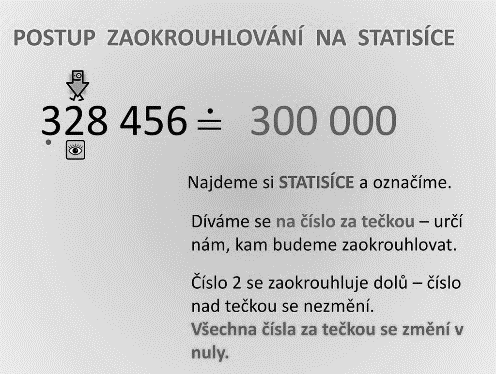 Je-li nižší řád zakončen na číslo – 5,6,7,8,9 = zaokrouhlovaný řád se zvýší o 1, zbývající nižší řády se opět mění v 0. PŘ.: na 100 zaokrouhlit číslo 5  4 8 3  5 500 ( na řádu stovek je číslice 4, za ní číslice – 8, ta zaokrouhluje směrem nahoru, řád 100 se zvýší o 1 = ze 4 bude 5, zbývající nižší řády  - 10 a jednotky se změní v 0)Úkol: ( David a Martin – z každého řádu zaokrouhli 1 číslo, které si vybereš )1. Zaokrouhli zadaná čísla:Na 10:		654   _____		3 278   __________		526 132  _____________Na 100:	745  _____		6 492  ___________		876 582   _____________Na 1 000:	478  _____		2 365  __________		145 276  _____________Na 10 000:	7 328  __________	25 366  ___________	324 741  _____________Na 100 000:	458 789  ____________________		924 234  ___________________MGTéma: Opakování a procvičování učiva – úhlyÚkoly: Narýsuj úhly α = 750, β= 138 0  a urči o jaký druh úhlu se jedná – ostrý, tupý, přímý, …ZTéma: Jižní EvropaÚkol: Proveď zápis do sešitu – přepiš nebo nalep výtisk, doplň text zápisuZÁPISJižní EvropaPoloha: ostrovy a poloostrovy Středozemního mořeostrovy – Baleáry, Korsika, Sardinie, Sicílie, Krétapoloostrovy – Pyrenejský, Apeninský, BalkánskýPodnebí: subtropický podnebný pás – mírné a deštivé zimy, horká a suchá létaTypické stromy – korkový dub, pinie ( jehličnatý strom - druh borovice )Hospodářství:Zemědělství	-  pěstování vinné révy, oliv, citrusů, zeleniny, obilnin		- rybolovPrůmysl	- potravinářský, strojírenský, doprava – námořní ( při přepravě zboží )Státy: Portugalsko, Španělsko, Itálie a ŘeckoMinistáty:	Andorra, Monako, San Marino, Malta, Vatikán = nejmenší stát na světě ležící na území Říma – hl. m. Itálie, sídlo papežeZVLÁŠTNOST:  Gibraltar = část území Pyrenejského poloostrova, kolonie Velké BritánieDoplň zápis států z učebnice na str. 43 – 45  o politické nebo-li státosprávní uspořádání ( republika, království,…) do závorky za název státu, hlavní města, u vybraných států i významná městaStáty1. Portugalsko ( _____________________________________ )- hl. město ______________________________________________Zajímavosti typické pro Portugalsko:- největší pěstitel korkového dubu a vývozce korku na světě ( 1. místo )- rybářská velmoc- cestovní ruch- z historie:  mořeplavec – Vasco de Gama ( jeden z objevitelů Ameriky )2. Španělsko ( ______________________________________ )- hl. město _____________________________________________Zajímavosti typické pro Španělsko:- korida =  býčí zápasy, flamengo = tanec, hudební nástroje = kytara, kastaněty- turistický a cestovní ruch – Kanárské ostrovy, Baleáry ( Mallorca, Menorca, Ibiza ), pláž Costa Bravahistorické památky např. Sagrada Familia – katedrála v Barceloně, …- fotbal- pěstování oliv - největší vývozce olivového oleje na světě ( 1. místo ), - pěstování vinné révy – výroba vína, ovoce, zeleniny3. Itálie ( _________________________________________ ) - hl. město ___________________________________________- významná města _________________________________________________________________________________________________________________________________________Zajímavosti typické pro Itálii:- moderní průmysl – automobily značky Fiat, Alfa Romeo, Ferrari, Lamborghini,…- fotbal- kuchyně:     těstoviny – špagety, makarony; pizza; sýry – parmazán, mozzarella,…- temperamentní národ, rozvinutá kultura ( hudba moderní i klasická ), divadlo, film- turistický a cestovní ruch: – kulturní a historické památky  ( Koloseum, šikmá věž v Pise, Pompeje – zbytky města pohřbeného výbuchem sopka Vesuv v roce 79 našeho letopočtu, Benátky – město tisíce plavebních kanálů, gondoly = tradiční lodě plavící se kanály Benátek, ….)- zimní turistika – lyžování v Alpách - letní turistika – hl. pláže při pobřeží Jaderského moře4. Řecko ( _________________________________________ ) - hl. město __________________________________________Zajímavosti typické pro Řecko:- kolébka olympijských her – hora Olymp = sídlo bohů- velké námořní loďstvo = 3. místo na světě- rybolov, pěstování oliv, vinné révy, ….- turistický a cestovní ruch:   návštěva památek – Sparta, Mykény, Delfy, Soluň ( palác Akropolis v Athénách, klášter Meteora, korintský kanál, … )PTéma: Okrasné rostliny pěstované v bytechÚkol:	1. Napsat nebo nalepit zápis do sešitu	2. Odpovědi na otázky – okrasné rostliny u nás domaZÁPIS:OKRASNÉ ROSTLINY PĚSTOVANÉ V BYTECH ( DOMA )Význam pěstování:- okrasné rostliny = aranžování interiéru - okrasa- zvýšení hladiny kyslíku v místnosti- léčebné účinkyRostliny pěstované v domácnosti  ( uveď názvy pokojových rostlin pěstovaných u vás doma)- PŘ.: _______________________________________________________________________________________________________________________________________________________FTéma: Opakování a procvičování učiva:  Tepelné motory- spalovací motor 4-dobý zážehovýÚkol: Odpověz na otázky ( odpovědi nalezneš v zápisu předcházejícího zadání učiva o tepelných motorech)Otázky:1. Jaké palivo je u 4-dobého zážehového spalovacího motoru ? _____________________________2. Vyjmenuj 4 doby práce zážehového spalovacího motoru:1.  fáze ________________________________2. fáze  ________________________________3. fáze ________________________________4. fáze _________________________________3. Popiš schéma 4 – dobého zážehového motoru: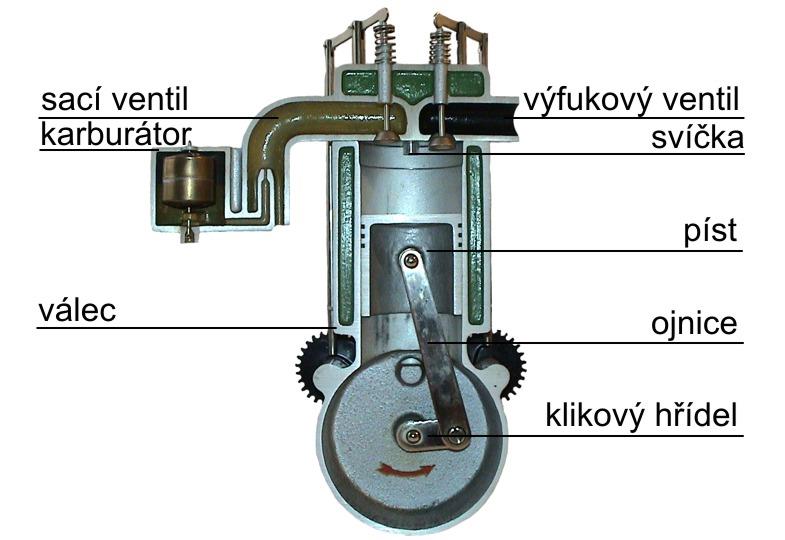 Téma: globalizaceGlobalizace = rostoucí propojenost současného světa ve všech oblastech života, tj. v oblasti ekonomické, sociální, kulturní, technické i politické. Je to dlouhodobý proces, který rozšiřuje, prohlubuje a urychluje pohyb zboží, lidí i myšlenek přes hranice států a kontinentů.https://www.youtube.com/watch?v=wYRyK8OV8rYGlobální problémy = celosvětové problémy (celého zemského glóbu), týkají se celé lidské civilizace a jsou řešitelné pouze celosvětovým úsilím. Nejvýznamnější jsou:a) ekologické problémy = vznikly porušením přirozené rovnováhy a poškozením životního prostředí (od 60. let 20. století se rozvíjí nová věda: nauka o životním prostředí - ekologie):  globální oteplování podnebí, s tím souvisí i celková změna podnebí - vážným nebezpečím je zmenšování ozónové vrstvy v atmosféře a rychlé tání ledovců na pólech (zvyšování vodní hladiny, záplavy),znečišťování řek a moří chemickými zplodinami a odpadem,znečišťování ovzduší - výrazně zhoršuje kvalitu života, ohrožuje vegetaci i zdraví lidí,kácení lesů (les je nejlepší přirozený regulátor vody a teploty),úbytek orné půdy sycením půdy chemickými látkami a jejím vyplavováním do řek a moří v důsledku neopatrného hospodaření (ročně se ztratí miliardy tun ornice, miliony hektarů země se promění v poušť),rozsáhlé skládky - problémem množství odpadu v důsledku konzumního způsobu života (skladištěm a odpadištěm se stává celá příroda - zvířata a rostliny mají stále menší prostor pro svůj domov),všechny tyto problémy vedou k celkovému zhoršování životního prostředí a to se projevuje i vymíráním řady druhů živočichů a rostlin,b) společenské problémy:nebezpečí přelidnění,nebezpečí ohrožení demokracie na celém světě,nebezpečí válek - atomové, chemické a bakteriologické zbraně mohou mít nenapravitelné účinky, mohou vést k likvidaci života lidí na Zemi.https://www.youtube.com/watch?v=EJZcDNRZougPříčiny globálních problémů:samotné přírodní dění - dlouhodobé výkyvy teploty (střídání dob ledových a meziledových), vysoušení země, globální katastrofy (pád meteoritu) - nezávislé na vůli člověka - nemůžeme jim předcházet,činnosti člověka, které vedou k devastaci přírody, poškozování životního prostředí a ohrožování všeho živého.Úkol - vyhledej a shlédni na YouTube: Globální dopad člověka na přírodu … (úryvek …) D: Téma: Čeští králové
Úkol: 1. opiš indicie
2. napiš k nim jména panovníků
3. seřaď je v pořadí od nejmladšího
První indicie: Bál se bouřek a mňoukání koček.
Druhá indicie: Byl zavražděn v Olomouci a jím vymřel rod Přemyslovců.
Třetí indicie: Zlatou bulou sicilskou získal dědičný královský titul.
Čtvrtá indicie: Měl sestru svatou Anežku a nechal jí postavit klášter.
Pátá indicie: Měl říši od Krkonoš až po Jaderské moře.